แบบคำร้องขออนุญาตไปต่างประเทศ   สังกัดสำนักงานคณะกรรมการการศึกษาขั้นพื้นฐานโรงเรียนเตรียมอุดมศึกษาพัฒนาการ รัชดา170  ถนนรัชดาภิเษก   เขตห้วยขวาง							     กรุงเทพมหานคร  10310						วันที่ ........ เดือน .......................  พ.ศ. 25......  
เรื่อง ขออนุญาตไปต่างประเทศเรียน ผู้อำนวยการสำนักงานเขตพื้นที่การศึกษามัธยมศึกษา เขต 2		ข้าพเจ้า ..........................................................ตำแหน่ง...........................................................โรงเรียนเตรียมอุดมศึกษาพัฒนาการ รัชดา  สังกัด สำนักงานเขตพื้นที่การศึกษามัธยมศึกษา  เขต 2             มีความประสงค์ขออนุญาตไปต่างประเทศเพื่อ...................................................................................................  ณ ประเทศ....................................................... มีกำหนด ...... วัน ตั้งแต่วันที่....... เดือน...................พ.ศ. 25....  ถึงวันที่........ เดือน ..................พ.ศ. 25..........  ซึ่งอยู่ระหว่าง  (วันหยุดราชการ/ปิดภาคเรียน/ลากิจส่วนตัว/ลาพักผ่อน)		จึงเรียนมาเพื่อโปรดพิจารณาอนุญาต							ขอแสดงความนับถือ  (.....................................................)     ตำแหน่ง...................................................ความเห็นของผู้บริหารสถานศึกษา...................................................................................................................................................................          (นายสันต์ธวัช  ศรีคำแท้)  ตำแหน่ง ผู้อำนวยการโรงเรียนเตรียมอุดมศึกษาพัฒนาการ รัชดาความเห็นของผู้อำนวยการสำนักงานเขตพื้นที่การศึกษามัธยมศึกษา  เขต 2..................................................................................................................................................................    (นางสาวรัตติมา  พานิชอนุรักษ์)ตำแหน่ง ผู้อำนวยการสำนักงานเขตพื้นที่การศึกษามัธยมศึกษา เขต ๒ค่าใช้จ่ายในการเดินทางไปต่างประเทศชื่อผู้เดินทาง ..................................................................ระยะเวลาการเดินทาง ไป-กลับ วันที่............ เดือน ..................... พ.ศ. 25........  ถึงวันที่ ......... เดือน .............. พ.ศ. 25.........                                    ขอรับรองว่าข้อความข้างต้นเป็นความจริงทุกประการ		ลงชื่อ......................................................(ผู้เดินทาง)		ลงชื่อ......................................................(ผู้บังคับบัญชาระดับผู้อำนวยการ)สถานที่พักที่สามารถติดต่อได้ข้าพเจ้า ...........................................................ตำแหน่ง........................................................โรงเรียนเตรียมอุดมศึกษาพัฒนาการ รัชดา   สังกัดสำนักงานเขตพื้นที่การศึกษามัธยมศึกษา  เขต 2   สำนักงานคณะกรรมการการศึกษาขั้นพื้นฐาน กระทรวงศึกษาธิการ      ขณะอยู่ต่างประเทศสามารถติดต่อข้าพเจ้าได้ที่ ........................................................................................................................................................						  ลงชื่อ...................................................................						        (.................................................................)					      ตำแหน่ง ......................................................................แบบชี้แจงการขออนุญาตเดินทางไปต่างประเทศกรณีเร่งด่วนและกระชั้นชิดกับวันเดินทางโรงเรียนเตรียมอุดมศึกษาพัฒนาการ รัชดา170  ถนนรัชดาภิเษก   เขตห้วยขวาง							     กรุงเทพมหานคร  10310						วันที่ ........ เดือน .......................  พ.ศ. 25......  
เรื่อง ขออนุญาตไปต่างประเทศเรียน เลขาธิการคณะกรรมการการศึกษาขั้นพื้นฐาน		ข้าพเจ้า ..........................................................ตำแหน่ง...........................................................โรงเรียนเตรียมอุดมศึกษาพัฒนาการ รัชดา  สังกัด สำนักงานเขตพื้นที่การศึกษามัธยมศึกษา  เขต 2   มีความประสงค์ขออนุญาตไปต่างประเทศเพื่อ................................................................................................................. ณ ประเทศ................................... มีกำหนด ......... วัน ตั้งแต่วันที่ .......... เดือน ..........................  พ.ศ. 25......  ถึงวันที่ ....... เดือน ........................ พ.ศ. 25......  เหตุผลความจำเป็นที่ขอกระชั้นชิดกับวันเดินทางเนื่องจาก..................................................................................		จึงเรียนมาเพื่อโปรดพิจารณาอนุญาต							ขอแสดงความนับถือ   (.....................................................)       ตำแหน่ง..................................................ความเห็นของผู้บริหารสถานศึกษา...................................................................................................................................................................          (นายสันต์ธวัช  ศรีคำแท้)  ตำแหน่ง ผู้อำนวยการโรงเรียนเตรียมอุดมศึกษาพัฒนาการ รัชดาความเห็นของผู้อำนวยการสำนักงานเขตพื้นที่การศึกษามัธยมศึกษา  เขต 2..................................................................................................................................................................    (นางสาวรัตติมา  พานิชอนุรักษ์)ตำแหน่ง ผู้อำนวยการสำนักงานเขตพื้นที่การศึกษามัธยมศึกษา เขต ๒                                            บันทึกข้อความ                             	                                                                                                                                                        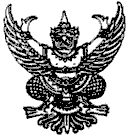 ส่วนราชการ  โรงเรียนเตรียมอุดมศึกษาพัฒนาการ  รัชดาที่...................................……………………….วันที่  ……… เดือน…………………………… พ.ศ. ……………เรื่อง     บันทึกการมอบหมายงานระหว่างไปต่างประเทศเรียน    ผู้อำนวยการสำนักงานเขตพื้นที่การศึกษามัธยมศึกษา เขต 2		ด้วยข้าพเจ้า ....................................................... ตำแหน่ง ...................................................โรงเรียนเตรียมอุดมศึกษาพัฒนาการ รัชดา สังกัดสำนักงานเขตพื้นที่การศึกษามัธยมศึกษา เขต 2 และ มีความประสงค์ขออนุญาตไปต่างประเทศเพื่อ..............................................................................................................  มีกำหนด.............. วัน ตั้งแต่วันที่.......... เดือน....................  พ.ศ. 25.......  ถึงวันที่.......... เดือน....................  พ.ศ. 25.......    ซึ่งอยู่ระหว่าง   เปิดภาคเรียน     ปิดภาคเรียน  วันหยุดราชการ ในการนี้ ข้าพเจ้า ได้มอบหมายงานในหน้าที่ระหว่างไปต่างประเทศให้ผู้รับมอบดังนี้ คือ ……………………………………………………………………….…..   ตำแหน่ง……………………………………….            (ลงชื่อ)..........................................ผู้รับมอบ                             (………………………………………)         	       ตำแหน่ง ……………………………………………….         (ลงชื่อ)..........................................ผู้มอบ                                (...........................................)                                              ตำแหน่ง ……………………………………………...รายการค่าใช้จ่ายจำนวน เงิน(บาท)เบิกจากเงินงบประมาณเบิกจากเงินนอกงบประมาณเงินส่วนตัวแหล่งเงินอื่น ๆ1. เงินเดือน (ไม่ต้องรวมกับข้อ 2)    (ช่วงเวลาที่ไปต่างประเทศ)    เงินเดือน ÷30 X จำนวนวัน2. ค่าใช้จ่ายในการเดินทาง    2.1 ค่าโดยสารเครื่องบิน    2.2 ค่าจัดทำวีซ่า    2.3 ค่าเบี้ยเลี้ยง    2.4 ค่าที่พัก    2.5  ค่าภาษีสนามบิน           - สนามบินกรุงเทพฯ           - สนามบินต่างประเทศ    2.6  ค่าพาหนะ           - ไป-กลับ บ้าน-สนามบิน            ในต่างประเทศ    2.7 ค่าเครื่องแต่งตัว    2.8  ค่ารับรอง    2.9 ค่าลงทะเบียนประชุม    2.10 ค่าของขวัญ    2.11 ค่าใช้จ่ายอื่น ๆ อาหารรวมค่าใช้จ่าย (ข้อ 2)